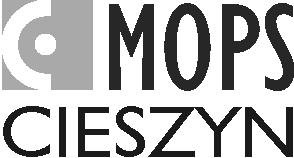 SPRAWOZDANIE Z DZIAŁALNOŚCIMIEJSKIEGO OŚRODKA POMOCY
SPOŁECZNEJ W CIESZYNIE
W ROKU 2013Cieszyn, marzec 2014Zakres zadań realizowanych przez Miejski Ośrodek Pomocy Społecznej
w Cieszynie w 2013 roku.W roku 2013 Miejski Ośrodek Pomocy Społecznej w Cieszynie realizował szeroki zakres zadań, wynikających w szczególności z następujących ustaw:ustawy z dnia 12 marca 2004 roku o pomocy społecznej;ustawy z dnia 26 października 1982 roku o wychowaniu w trzeźwości
i przeciwdziałaniu alkoholizmowi;ustawy z dnia 29 lipca 2005 roku o przeciwdziałaniu narkomanii;ustawy z dnia 29 lipca 2005 roku o przeciwdziałaniu przemocy w rodzinie;ustawy z dnia 24 kwietnia 2003 roku o działalności pożytku publicznego
i o wolontariacie;ustawy z dnia 28 listopada 2003 roku o świadczeniach rodzinnych;ustawy z dnia 7 września 2007 roku o pomocy osobom uprawnionym do alimentów;ustawy z dnia 21 czerwca 2001 roku o dodatkach mieszkaniowych;ustawy z dnia 19 sierpnia 1994 roku o ochronie zdrowia psychicznego;ustawy z dnia 9 czerwca 2011 roku o wspieraniu rodziny i systemie pieczy zastępczej;ustawy z dnia 27 sierpnia 2004 roku o świadczeniach opieki zdrowotnej finansowanych ze środków publicznych.Ośrodek podejmował także wiele dodatkowych działań w celu podnoszenia jakości
i poszerzenia usług świadczonych dla najuboższych i najbardziej potrzebujących mieszkańców Cieszyna, w tym poprzez realizację projektów dofinansowanych
z zewnętrznych źródeł. Współpracował przy tym z wieloma organizacjami pozarządowymi, instytucjami oraz osobami prywatnymi. Zadania ustawy o pomocy społecznej, ustawy o świadczeniach rodzinnych,  ustawy
o pomocy osobom uprawnionym do alimentów, ustawy o dodatkach mieszkaniowych, ustawy o świadczeniach opieki zdrowotnej finansowanych ze środków publicznych.Miejski Ośrodek Pomocy Społecznej w Cieszynie realizując zadania ustawy o pomocy społecznej w 2013 roku udzielił pomocy w formie świadczeń przyznawanych w ramach zadań zleconych i zadań własnych:912 rodzinom;w rodzinach tych żyło 2048 osób.Pomocą w postaci pracy socjalnej objęto:1220 rodzin;w rodzinach tych żyły 2762 osoby.Pomocą wyłącznie w postaci pracy socjalnej objęto:308 rodzin;w rodzinach tych żyło 714 osób.Najczęstszymi powodami udzielenia pomocy były: ubóstwo, bezrobocie, bezradność
w sprawach opiekuńczo – wychowawczych i prowadzenia gospodarstwa domowego.W większości przypadków podstawą do udzielenia pomocy było równocześnie kilka przesłanek.W roku 2013, pracownicy socjalni MOPS prowadzili także pracę socjalną w oparciu
o kontrakt socjalny. Kontrakt jest pisemną umową pomiędzy osobą korzystającą ze świadczeń pomocy społecznej a pracownikiem socjalnym, która określa sposób współdziałania w rozwiązywaniu problemów osoby znajdującej się w trudnej sytuacji życiowej.W 2013 roku kontraktem socjalnym objętych było 85 osób: 35 z przesłanki bezrobocie;9 z przesłanki niepełnosprawność;33 z przesłanki alkoholizm;3 z przesłanki zagrożenie wykluczeniem społecznym;1 z przesłanki długotrwała choroba;1 z przesłanki bezradność w sprawach opiekuńczo - wychowawczych;z 3 osobami bezdomnymi  zawarto indywidualne programy wychodzenia z bezdomności, które są specjalną formą kontraktu socjalnego dostosowaną do potrzeb i sytuacji osób pozbawionych dachu na głową.Miejski Ośrodek Pomocy Społecznej brał udział w ogólnopolskim badaniu osób bezdomnych realizowanym na wniosek MPiPS, którego celem było określenie skali bezdomności na terenie gminy.  W dniu badania ustalono, że na terenie Cieszyna przebywało 55 osób bezdomnych, w tym 5 kobiet (Centrum Edukacji Socjalnej – 29 osób; Centrum Edukacji Socjalnej – Dom docelowego pobytu przy ul. Kasztanowej 8 – 7 osób; Centrum Edukacji Socjalnej – Dom docelowego pobytu przy ul. Frysztackiej 69 – 5 osób; Areszt śledczy – 11 osób; dane ustalone przez Policję i Straż Miejską – 3 osoby).Z poradnictwa pracownika socjalnego oraz pomocy finansowej Ośrodka łącznie skorzystały 82 osoby bezdomne. Dwa razy w roku organizowane były wspólne patrole z udziałem Policji, Straży Miejskiej oraz pracownika socjalnego pracującego z osobami bezdomnymi w celu monitorowania miejsc, w których przebywają osoby oraz informowania osób bezdomnych o możliwych formach pomocy.Pracownik socjalny MOPS pełnił dyżur telefoniczny, poza godzinami pracy Ośrodka
(od poniedziałku do piątku w godz. 16:00-20:00 i soboty 7:00-20:00), mający na celu współpracę z placówkami medycznymi, Policją, Strażą Miejską, placówkami dla bezdomnych. W ramach współpracy z Zakładem Karnym pracownicy Ośrodka uczestniczyli
w spotkaniach z osobami odbywającymi karę pozbawienia wolności. Celem tych spotkań było przekazanie informacji na temat świadczeń Ośrodka wynikających
z ustawy o pomocy społecznej, ustawy o świadczeniach rodzinnych, ustawy
o pomocy osobom uprawnionym do alimentów oraz dotyczących instytucji zajmujących się poradnictwem prawnym, psychologicznym i zawodowym. Odbywały się również spotkania pracowników Ośrodka  o podobnej tematyce w Oddziale Dziennym Psychiatrycznym Szpitala Śląskiego oraz Zakładzie Ubezpieczeń Społecznych.Pracownicy socjalni współpracowali także z Powiatowym Urzędem Pracy w zakresie przekazywania informacji o aktualnych ofertach pracy osobom bezrobotnym
i poszukującym pracy, korzystającym z pomocy społecznej, informowali zainteresowane osoby o możliwości skorzystania z poradnictwa zawodowego w PUP oraz kierowali na szkolenia organizowane przez PUP. Utrzymywali stały kontakt
z biurem pośrednictwa pracy.Zgodnie z ustawą o pomocy społecznej, Ośrodek wydawał decyzje
o skierowaniu do domów pomocy społecznej i naliczeniu odpłatności za pobyt dla osób w podeszłym wieku, niepełnosprawnych i chorych. Wydano 29 takich decyzji, w tym 2 dotyczyły skierowania na pobyt czasowy. Wydano również 2 decyzje o skierowaniu do dps,  decyzje o naliczeniu odpłatności zostały wydane już w roku bieżącym. MOPS wydał również 2 decyzje o skierowaniu do Krajowego Ośrodka Rehabilitacyjnego
w Dąbku. 4 osoby spośród 29 skierowanych znalazły się na liście osób oczekujących,
w tym 1 osoba była już mieszkańcem innego domu. 6 osób oczekiwało na umieszczenie w domu pomocy społecznej na podstawie decyzji wydanych w latach wcześniejszych.Pracownicy socjalni pomagali w kompletowaniu dokumentów niezbędnych do uzyskania skierowania i umieszczenia w zakładach opiekuńczo – leczniczych oraz przeprowadzali wywiady środowiskowe dla potrzeb innych ośrodków pomocy społecznej, dotyczące pensjonariuszy domów pomocy społecznej z innych gmin (przeprowadzono 113 wywiadów środowiskowych). MOPS przeprowadził 27 wywiadów środowiskowych dla Powiatowego Centrum Pomocy Rodzinie w Cieszynie, które kierowało osoby z zaburzeniami psychicznymi
z terenu Cieszyna do Dziennego Ośrodka Wsparcia dla osób z zaburzeniami psychicznymi prowadzonego przez Cieszyńskie Stowarzyszenie Ochrony Zdrowia Psychicznego „Więź”. W roku 2013 z Ośrodka skorzystały 23 osoby z Cieszyna.MOPS prowadził również postępowania (z zakresu ustawy o świadczeniach opieki zdrowotnej finansowanych ze środków publicznych) na wniosek Zespołu Zakładów Opieki Zdrowotnej jak i ich świadczeniobiorców – celem potwierdzenia prawa do świadczeń opieki zdrowotnej. Pracownicy socjalni przeprowadzili łącznie 71 postępowań, w tym 34 na potrzeby innych gmin.Ponadto, pracownicy socjalni (zgodnie z ustawą o świadczeniach rodzinnych) przeprowadzili 6 wywiadów środowiskowych celem przyznania – specjalnego zasiłku opiekuńczego oraz 3 wywiady środowiskowe celem przyznania – świadczenia pielęgnacyjnego.MOPS prowadząc postępowanie wobec dłużników alimentacyjnych (na podstawie ustawy o pomocy osobom uprawnionym do alimentów) w 2013 roku:przekazał komornikowi sądowemu 86 informacji mających wpływ na egzekucję świadczeń, pochodzących z wywiadu alimentacyjnego oraz oświadczenia majątkowego;złożył 146 wniosków do prokuratury o wszczęcie postępowania wobec dłużnika;złożył 146 wniosków do starosty o zatrzymanie prawa jazdy dłużnikowi alimentacyjnemu;wydał 355 decyzji w sprawie zwrotu wypłaconych świadczeń z Funduszu Alimentacyjnego;wydał 227 upomnień;wydał 602 tytuły wykonawcze.Zakres wszystkich świadczeń finansowych udzielonych, na podstawie różnych ustaw, przez MOPS w 2013 roku obrazuje tabela nr 2.  Zadania pozostałych ustaw oraz wynikające z rozeznanych potrzeb. W roku 2013, podobnie jak w latach poprzednich, Miejski Ośrodek Pomocy Społecznej koordynował realizację Gminnego Programu Profilaktyki i Rozwiązywania Problemów Alkoholowych oraz Przeciwdziałania Narkomanii, jednocześnie realizując bezpośrednio część zadań w nich zawartych. Wiele zadań w ramach obu Programów zlecana była do realizacji organizacjom pozarządowym w oparciu o przepisy ustawy o działalności pożytku publicznego i o wolontariacie. Ośrodek przygotowywał dokumentację związaną z ogłaszaniem i rozstrzyganiem otwartych konkursów ofert na realizację zadań publicznych Gminy Cieszyn z tego zakresu, zajmował się sporządzaniem umów
i sprawował kontrolę nad realizacją zadań. Zapewniał także obsługę Gminnej Komisji Rozwiązywania Problemów Alkoholowych.W roku 2013 Ośrodek koordynował realizację Gminnego Programu Przeciwdziałania Przemocy w Rodzinie oraz Ochrony Ofiar Przemocy w Rodzinie na lata 2011 – 2013,  prowadził także obsługę organizacyjno-techniczną Zespołu Interdyscyplinarnego do spraw przeciwdziałania przemocy w rodzinie. Ośrodek był bezpośrednim realizatorem wielu zadań ujętych w Programie.MOPS odpowiedzialny był również za koordynację Gminnego Programu Ochrony Zdrowia Psychicznego Miasta Cieszyna na lata 2012 – 2015 oraz Gminnego Programu Wspierania Rodziny Miasta Cieszyna na lata 2013 – 2015, a także bezpośrednio  realizował część zadań w nich zawartych. MOPS koordynował realizację Programu współpracy Gminy Cieszyn z organizacjami pozarządowymi oraz podmiotami działającymi w zakresie pożytku publicznego na rok 2013 w obszarze polityki społecznej i przeciwdziałania wykluczeniu społecznemu (wsparcie dla osób potrzebujących; wsparcie dla osób starszych; wsparcie dla osób niepełnosprawnych oraz długotrwale lub ciężko chorych; ochrona rodzicielstwa, macierzyństwa i praw dziecka) oraz przeciwdziałania uzależnieniom i patologiom społecznym. Ośrodek przygotowywał dokumentację związaną z ogłaszaniem i rozstrzyganiem otwartych konkursów ofert na realizację zadań publicznych z tego zakresu, zajmował się sporządzaniem umów i sprawował kontrolę nad realizacją zadań. W Ośrodku przygotowywana była również dokumentacja związana z udzielaniem pożyczek organizacjom pozarządowym działającym w obszarze polityki społecznej.W 2013 roku pożyczkę otrzymała Fundacja Rozwoju Przedsiębiorczości Społecznej „Być Razem” na opłacenie części kosztów związanych z projektem pod nazwą „Spółdzielnie socjalne drugiej generacji – II edycja” (46.620,00 zł) oraz Stowarzyszenie Pomocy Wzajemnej „Być Razem” na pokrycie kosztów związanych z realizacją projektu pod nazwą „Dzieci znad Olzy"/„Děti z okolí řeky Olše” (36.000,00 zł). Pożyczki podlegały zwrotowi w ciągu roku 2013.Ośrodek wydawał zaświadczenia dla wolontariuszy pracujących
w organizacjach pozarządowych, uprawniające ich do bezpłatnych przejazdów komunikacją miejską w obrębie Cieszyna. Łącznie wydano 24 zaświadczenia. W Ośrodku oferowano osobom bezrobotnym pomoc w aktywnym poszukiwaniu pracy, udzielano poradnictwa z zakresu umiejętności poruszania się po rynku pracy, pomagano w przygotowywaniu dokumentów aplikacyjnych – listów motywacyjnych
i życiorysów. W stałym kontakcie było około 30 osób poszukujących pracy.Ośrodek współpracował także z PUP w zakresie organizowania prac społecznie użytecznych, które wykonywało łącznie 12 osób, w tym 4 w Zamku Cieszyn,
6 w Szkole Podstawowej nr 2, 1 w Szkole Podstawowej nr 6, 1 w Książnicy Cieszyńskiej.Prace społecznie użyteczne wykonywały osoby bezrobotne, korzystające ze świadczeń pomocy społecznej.Pracownik socjalny Miejskiego Ośrodka Pomocy Społecznej uczestniczył
w pracach Komisji ds. instrumentów rynku pracy, wspierających podstawowe usługi rynku pracy, która opiniowała między innymi wnioski osób bezrobotnych
o przyznanie dotacji na uruchomienie działalności gospodarczej.Osoby niepełnosprawne i ich rodziny korzystały z poradnictwa w MOPS, uzyskując  informacje na temat możliwości przystosowania mieszkania do potrzeb osoby niepełnosprawnej, likwidacji barier funkcjonalnych, zakupu sprzętu ortopedycznego
i rehabilitacyjnego, uczestnictwa w turnusach  rehabilitacyjnych, możliwościach uzyskania statusu osoby niepełnosprawnej, przepisach prawnych dotyczących osób niepełnosprawnych, możliwościach podjęcia nauki i pracy oraz działalności organizacji pozarządowych.Przedstawiciel Ośrodka uczestniczył w pracach Komisji do spraw rozpatrywania wniosków dotyczących rehabilitacji zawodowej osób niepełnosprawnych – zadania realizowanego ze środków PFRON, działającej w Powiatowym Urzędzie Pracy
w Cieszynie.W  2013  roku,  MOPS kierował 6 dzieci z najuboższych rodzin do wypoczynku letniego organizowanego w Kątach Rybackich, przez Śląskie  Kuratorium  Oświaty
w  Katowicach. Ośrodek zorganizował także pomoc świąteczną. W ramach akcji „Paczka dla każdego dziecka” przeprowadzonej wspólnie z cieszyńskimi szkołami, zebrano około 500 paczek, które następnie za pośrednictwem pracowników socjalnych trafiły do dzieci
z najuboższych rodzin.W roku 2013 MOPS był partnerem Obchodní akademie a Vyšši odborne školy sociálni w Ostrawie w realizacji projektu pod nazwą "Získávejme nové poznatky v oblastii sociální práce u nejbližších zahraničních sousedů", dofinansowanego z Programu Leonardo da Vinci. W ramach projektu, Ośrodek zorganizował dwa miesięczne staże
(w czerwcu oraz listopadzie) w kilku placówkach pomocowych na terenie Cieszyna,
w tym także w Ośrodku, w których łącznie udział wzięło 16 studentów z Republiki Czeskiej.Ośrodek koordynował współpracę z Miastem Bielsko-Biała w zakresie przyjmowania do Ośrodka Przeciwdziałania Problemom Alkoholowym w Bielsku – Białej osób nietrzeźwych z terenu Cieszyna. W roku 2013 z terenu Cieszyna doprowadzono do Ośrodka 280 osób. Doprowadzaniem osób zajmowała się bezpośrednio Komenda Powiatowa Policji w Cieszynie oraz Straż Miejska. Wpłaty od osób z terenu Cieszyna wyniosły 10.012,54 zł, natomiast pomoc finansowa Gminy Cieszyn w formie dotacji dla Miasta Bielsko-Biała na dofinansowanie działalności OPPA wyniosła 39.890,00 zł.Działalność Punktu Wolontariatu przy MOPS w Cieszynie.W roku 2013 przy Miejskim Ośrodku Pomocy Społecznej funkcjonował Punkt Wolontariatu. W ramach Punktu realizowane były następujące Programy:Program Douczanie, którego założeniem jest pomoc dzieciom uczęszczającym do szkół podstawowych i gimnazjów w nauce oraz odrabianiu zadań domowych. Spotkania odbywają się w domu ucznia, w jego szkole, bądź
w Punkcie Wolontariatu – w zależności od możliwości lokalowych i sytuacji rodzinnej dziecka. Indywidualny kontakt dziecko – wolontariusz sprzyja nie tylko procesowi uczenia się, ale również buduje relacje pomiędzy nimi, dając dziecku poczucie możliwości uzyskania wsparcia w miarę potrzeb. Wolontariusz zaś może zdobyć doświadczenie w pracy z dziećmi. W Programie uczestniczyło 27 wolontariuszy, którzy obejmowali wsparciem 18 osób.Program Junior, który polega na wspólnych spotkaniach wolontariusza
i dziecka w jego miejscu zamieszkania czy też w Punkcie Wolontariatu. Jego celem jest wsparcie rozwoju psychofizycznego dziecka poprzez wspólną, kreatywną zabawę, zajęcia z wolontariuszem. Kontakt indywidualny, tak jak
w przypadku poprzedniego programu, wpływa na tworzenie się więzi pomiędzy uczestnikami i zapewnia dziecku wsparcie. W jego trakcie możliwe jest również – w niektórych przypadkach – nadrabianie braków kompetencji wychowawczych rodziców. „Społecznik”, tak jak w powyższym programie, zdobywa doświadczenie w kontaktach i pracy z dziećmi. W Programie uczestniczyło 25 wolontariuszy.Program Ziomek, którego idea opiera się na spotkaniach indywidualnych wolontariusza z osobą starszą, niepełnosprawną, podczas których „społecznik” nie tylko towarzyszy beneficjentowi, ale także niesie pomoc
w czynnościach dnia codziennego. Spotkania mają częściowo charakter terapeutyczny poprzez możliwość zwierzenia się z trudnych spraw, „wygadania się” czy powspominania. Kontakt indywidualny sprzyja budowaniu relacji, daje osobie starszej wsparcie, a wolontariuszowi umożliwia zdobywanie doświadczenia i mądrości życiowej. Uczestniczyło w nim 6 wolontariuszy, którzy obejmowali wsparciem 6 osób.Program Grupa Szpitalna, którego celem jest dotrzymanie towarzystwa
i organizacja czasu dzieciom przebywającym na Oddziale Pediatrii Szpitala Śląskiego w Cieszynie. Obecność wolontariuszy sprawia, że mali pacjenci odrywają się od swoich problemów związanych z chorobą i pobytem
w szpitalu. Kontakt może również mieć charakter terapeutyczny. W 2013 roku 40 wolontariuszy, 2 razy w tygodniu prowadziło zajęcia dla dzieci na oddziale pediatrii i sporadycznie na oddziale chirurgii dziecięcej Szpitala Śląskiego w Cieszynie.Program Wolontariat Akcyjny, w ramach którego wolontariusze niosą pomoc
w środowisku lokalnym w zależności od aktualnych potrzeb, przy organizacji imprez okolicznościowych, akcji, takich jak np. zbiórka żywności, organizacji pomocy dla ofiar klęsk żywiołowych lub zdarzeń losowych. W roku 2013
w Program włączyło się 35 osób. Projekt systemowy „Aktywna integracja społeczna w Cieszynie”.Rok 2013 był szóstym z kolei rokiem realizacji projektu systemowego „Aktywna Integracja Społeczna w Cieszynie”. Projekt jest współfinansowany z środków Europejskiego Funduszu Społecznego, w ramach Programu Operacyjnego Kapitał Ludzki, Priorytet VII - Promocja Integracji Społecznej, Działania 7.1. Rozwój
i upowszechnianie aktywnej integracji, Poddziałania 7.1.1 – Rozwój
i upowszechnianie aktywnej integracji przez ośrodki pomocy społecznej. Działaniami w ramach projektu systemowego w 2013 objęto 24 osoby bezrobotne lub nieaktywne zawodowo, zagrożone wykluczeniem społecznym i wymagające kompleksowego wsparcia o charakterze aktywizacyjnym. Analogicznie do poprzednich lat głównym celem projektu było przywrócenie osób bezrobotnych na rynek pracy oraz ich integracja ze społeczeństwem. Beneficjenci projektu brali udział w kursach, szkoleniach, warsztatach dających możliwość podniesienia lub uzyskania kwalifikacji zawodowych spójnych z rankingiem zawodów deficytowych i nadwyżkowych na lokalnym rynku pracy. Dwie uczestniczki projektu ukończyły szkołę i uzyskały zawód opiekun medyczny. Wykaz szkoleń i warsztatów zrealizowanych w 2013 roku:kurs języka czeskiego dla 13 osób – 50 godzin;uzupełniający kurs języka czeskiego dla 7 osób – 16 godzin;szkolenie pracownik administracyjno – biurowy, podstawy kadr i płac dla 6 uczestniczek – 130 godzin;podstawy księgowości dla 3 uczestniczek – 110 godzin;kasjer walutowy dla 4 uczestniczek – 22 godziny;kurs spawania metodą MIG –MAG dla 5 uczestników;kurs prawa jazdy kat. B dla 4 uczestników/czek;kurs prawa jazdy kat. C dla 2 uczestników;kurs kwalifikacyjny do prawa jazdy kat. C dla 2 uczestników;kurs stylizacji paznokci dla 7 uczestniczek – 80 godzin;szkolenie instruktorskie z zakresu przedłużania rzęs dla 1 uczestniczki – 20 godzin;szkolenie z zakresu stylizacji pt. „Stylista Mody” dla 2 uczestniczek - 48 godzin;kurs operatorów maszyn i innych urządzeń technicznych, robót ziemnych, budowlanych i drogowych, koparko - ładowarki dla 1 uczestnika; kurs obsługi wózków widłowych dla 1 uczestnika;kurs barmański dla 1 uczestnika;kurs florystyczny dla 4 uczestniczek – 45 godzin;kurs komputerowy realizowany z podziałem na grupy w zależności od stopnia zaawansowania i posiadanych umiejętności dla 16 osób – 36 godzin;szkolenia z zakresu grafiki komputerowej z projektowaniem stron internetowych dla 8 osób – 36 godzin (każda grupa);obsługa kas fiskalnych z fakturowaniem i zasadami obsługi klienta, dla 13 osób – 24 godziny;indywidualne doradztwo zawodowe w zakresie planowania ścieżki kształcenia lub drogi zawodowej w wymiarze 2,5 godzin dla każdego uczestnika, łącznie ze wsparcia skorzystały 24 osoby;grupowe doradztwo zawodowe w zakresie metod aktywnego poszukiwania pracy dla 24 osób - 3 godziny lekcyjne; treningi z wykorzystaniem elementów aktywizacji społecznej – trening komunikacji, autoprezentacji i autokreacji, relaks kontra stres, savoir vivre, umiejętności interpersonalnych oraz zasad komunikacji, dla 24 osób - 55 godzin.Wszystkie działania w ramach projektu były dostosowane do indywidualnych potrzeb, predyspozycji i oczekiwań uczestników.Budżet projektu w 2013 roku wyniósł 340.648,96 zł, w tym wkład własny (zasiłki celowe i okresowe dla uczestników projektu) – 46.763,55 zł.Zatrudnienie w Miejskim Ośrodku Pomocy Społecznej.W 2013 roku w Miejskim Ośrodku Pomocy Społecznej w Cieszynie zatrudnionych było, na podstawie umowy o pracę, 69 osób, (z czego pracy nie świadczyło 13 osób, w tym 3 osoby z powodu urlopów wychowawczych, 5 osób z powodu urlopów macierzyńskich oraz 5 osób z powodu przebywania na długotrwałych zwolnieniach lekarskich),   w tym 22 pracowników socjalnych (6 starszych specjalistów pracy socjalnej, 12 specjalistów pracy socjalnej, 4 pracowników socjalnych). 55 pracowników posiadało wykształcenie wyższe, 12 wykształcenie średnie, 2 zasadnicze zawodowe.Dział Pomocy Środowiskowej – 18 osób;Dział Świadczeń Rodzinnych – 8 osób; Dział Świadczeń Pomocy Społecznej – 10; Dział Finansowo – Księgowy – 7 osób; Dział Pracy Specjalistycznej – 4 osoby; Dział Projektów – 3 osoby; Dział Organizacyjny – 5 osób; Biuro Prawne – 1 osoba; Zespół ds. przemocy w rodzinie – 2 osoby;Zespół ds. domów pomocy społecznej i usług opiekuńczych – 10 osób. W roku 2013 pracownicy Miejskiego Ośrodka Pomocy Społecznej w Cieszynie podnosili swoje kwalifikacje, biorąc udział w wielu specjalistycznych szkoleniach.
Budżet Miejskiego Ośrodka Pomocy Społecznej w Cieszynie w 2013 roku Potrzeby w zakresie pomocy społecznej.Podstawą do określenia potrzeb w zakresie pomocy społecznej jest diagnoza problemów społecznych prowadzona na bieżąco przez Ośrodek, który gromadzi dane dotyczące sytuacji rodzinnej, zawodowej, zdrowotnej mieszkańców miasta korzystających
z pomocy oraz dane przekazywane przez inne podmioty, działające
w systemie pomocy społecznej, a także analiza zasobów Gminy Cieszyn w sferze socjalnej (kadrowych i instytucjonalnych).W związku z powyższym, Miejski Ośrodek Pomocy Społecznej w Cieszynie określa następujące, najważniejsze potrzeby w zakresie pomocy społecznej:podnoszenie poziomu i doskonalenie sprawności funkcjonowania pomocy społecznej poprzez stałe podnoszenie kwalifikacji i kompetencji kadry pomocy społecznej;poszerzanie działań służących aktywizacji – społecznej, zdrowotnej, edukacyjnej oraz zawodowej – osób marginalizowanych i zagrożonych wykluczeniem społecznym, między innymi w oparciu o projekty dofinansowywane z funduszy europejskich oraz przez Ministerstwo Pracy i Polityki Społecznej; wspieranie rodzin w pełnieniu ich podstawowych funkcji, głównie w zakresie opieki
i wychowywania dzieci; utworzenie mieszkań readaptacyjnych dla rodzin z problemami opiekuńczo – wychowawczymi;rozwój wsparcia środowiskowego dla osób niepełnosprawnych i starszych,
w tym organizowanie wsparcia w mieszkaniach chronionych; wspieranie inicjatyw związanych z zapewnieniem usług psychiatry dziecięcego oraz zespołów psychiatrii środowiskowej, finansowanych z Narodowego Funduszu Zdrowia;zapewnianie schronienia osobom opuszczającym Powiatowy Ośrodek Wsparcia dla Osób Dotkniętych Przemocą w Rodzinie;uruchomienie punktu terapeutyczno – mediacyjnego dla rodzin, w których występuje przemoc, ze szczególnym uwzględnieniem pracy ze sprawcami przemocy;zapewnienie ergonomicznych warunków pracy pracownikom Ośrodka poprzez montaż klimatyzatorów w pomieszczeniach biurowych oraz wydzielenie mniejszych pomieszczeń biurowych;wyposażenie pracowników w podstawowe narzędzia pracy – wymiana oprogramowania specjalistycznego służącego do realizacji zadań Ośrodka
z programów pracujących w środowisku DOS na programy pracujące w środowisku WINDOWS oraz zakup sprzętu komputerowego; poprawa dostępności do Ośrodka poprzez remont chodnika i dojazdu do parkingu oraz utworzenie nowych miejsc parkingowych. Tabela nr 1 – Powody przyznania pomocy przez MOPS w 2013 rokuTabela nr 1 – Powody przyznania pomocy przez MOPS w 2013 rokuTabela nr 1 – Powody przyznania pomocy przez MOPS w 2013 rokuPowód trudnej sytuacji życiowejLiczba rodzinLiczba osób w rodzinachubóstwo7221624bezrobocie5391289bezradność w sprawach opiekuńczo-wychowawczych i prowadzenia gospodarstwa domowego4301067niepełnosprawność386749długotrwała lub ciężka choroba385682potrzeba ochrony macierzyństwa101456alkoholizm6897bezdomność5353trudności w przystosowaniu do życia po zwolnieniu z zakładu karnego2236przemoc w rodzinie1743zdarzenie losowe47sieroctwo11Tabela nr 2 – Świadczenia udzielone przez MOPS w 2013 roku, na podstawie ustawy
o pomocy społecznej, ustawy o dodatkach mieszkaniowych, ustawy o świadczeniach rodzinnych, ustawy o pomocy osobom uprawnionym do alimentów, ustawy
o świadczeniach opieki zdrowotnej finansowanych ze środków publicznychTabela nr 2 – Świadczenia udzielone przez MOPS w 2013 roku, na podstawie ustawy
o pomocy społecznej, ustawy o dodatkach mieszkaniowych, ustawy o świadczeniach rodzinnych, ustawy o pomocy osobom uprawnionym do alimentów, ustawy
o świadczeniach opieki zdrowotnej finansowanych ze środków publicznychTabela nr 2 – Świadczenia udzielone przez MOPS w 2013 roku, na podstawie ustawy
o pomocy społecznej, ustawy o dodatkach mieszkaniowych, ustawy o świadczeniach rodzinnych, ustawy o pomocy osobom uprawnionym do alimentów, ustawy
o świadczeniach opieki zdrowotnej finansowanych ze środków publicznychZadanie/forma pomocyWysokość środkówfinansowychDane liczboweZadania własneZadania własneZadania własneZasiłki i pomoc w naturze:2.449.262,10 złzasiłki celowe (na pokrycie kosztów gazu, energii, opłacenie czynszu, remontów, leczenia, zakup odzieży, opału oraz niezbędnych przedmiotów użytku domowego)463.380,35 zł liczba osób, którym przyznano decyzją świadczenie: 723liczba rodzin: 426liczba osób w rodzinach: 997zasiłki celowe specjalne112.531,63 złliczba osób, którym przyznano decyzją świadczenie: 194liczba rodzin: 182liczba osób w rodzinach: 452sprawowanie pochówku4.319,00 złliczba osób, którym MOPS sprawił pogrzeb: 2obiady dla dzieci i młodzieży oraz posiłki dla dorosłych 801.417,00 złliczba osób, którym przyznano decyzją świadczenie: 822(w tym dla dzieci i uczniów: 403) liczba rodzin: 402liczba osób w rodzinach: 1125obiady dla dzieci i młodzieży oraz posiłki dla dorosłych z tego dotacja w ramach programu wieloletniego „Pomoc państwa w zakresie dożywiania” wyniosła 368.249,00 złliczba osób, którym przyznano decyzją świadczenie: 822(w tym dla dzieci i uczniów: 403) liczba rodzin: 402liczba osób w rodzinach: 1125zasiłki okresowe w części gwarantowanej z budżetu państwa (przyznawane z powodu bezrobocia, długotrwałej choroby, niepełnosprawności, możliwości utrzymania lub nabycia uprawnień do świadczeń z innych systemów zabezpieczenia społecznego)624.594,96 złliczba osób, którym przyznano decyzją świadczenie: 463liczba rodzin: 396liczba osób w rodzinach: 1033zasiłki stałe408.727,96 złliczba osób, którym przyznano decyzją świadczenie: 124liczba rodzin: 124liczba osób w rodzinach: 170składki na fundusz zdrowia od osób pobierających niektóre świadczenia z pomocy społecznej 34.291,20 złliczba osób, którym opłacono składki: 106 Usługi opiekuńcze156.036,00 złliczba osób, którym przyznano decyzją świadczenie: 31liczba rodzin:31liczba osób w rodzinach: 37liczba godzin: 4901Odpłatność za pobyt mieszkańców gminy w domach pomocy społecznej 2.332.895,77 złliczba osób, którym MOPS pokrył częściowe koszty pobytu w domach pomocy społecznej: 124Wypłata ryczałtów i dodatków mieszkaniowych1.109.863,53 złliczba rodzin, które skorzystały
z dodatków mieszkaniowych: 540 liczba przeprowadzonych wywiadów na potrzeby tych świadczeń: 234 Zadania zleconeZadania zleconeZadania zleconeSkładki na fundusz zdrowia od osób pobierających świadczenie pielęgnacyjne22.898,27 złliczba osób, którym opłacono składki: 53Specjalistyczne usługi opiekuńcze w miejscu zamieszkania dla osób z zaburzeniami psychicznymi191.800,00 złliczba osób, którym przyznano decyzją świadczenie: 15liczba rodzin: 14liczba osób w rodzinach: 36liczba godzin: 4795Realizacja ustawy o świadczeniach rodzinnych i ustawy o pomocy osobom uprawnionym do alimentów 7.034.051,48 złzasiłki rodzinne i dodatki2.368.973,00 złliczba świadczeniobiorców: 830liczba złożonych wniosków: 833liczba wydanych decyzji: 833zasiłki pielęgnacyjne2.005.755,20 złliczba świadczeniobiorców: 1228liczba złożonych wniosków: 310liczba wydanych decyzji: 310świadczenia pielęgnacyjne571.732,20 złliczba świadczeniobiorców: 117liczba złożonych wniosków: 92liczba wydanych decyzji: 92dodatek do świadczenia pielęgnacyjnego37.100,00 złliczba świadczeniobiorców: 67liczba wydanych decyzji: 67specjalny zasiłek opiekuńczy502,70 złLiczba świadczeniobiorców: 1Liczba złożonych wniosków: 7Liczba wydanych decyzji: 6jednorazowa zapomoga z tytułu urodzenia się dziecka265.000,00 złliczba świadczeniobiorców: 262liczba złożonych wniosków: 256liczba wydanych decyzji: 256składki ZUS od świadczeniobiorców155.516,73 złskładki społeczne opłacone za osoby pobierające świadczenie pielęgnacyjne: 94Świadczenia z Funduszu Alimentacyjnego1.629.471,65 złliczba świadczeniobiorców:  330liczba złożonych wniosków: 321liczba wydanych decyzji: 321Decyzje dla osób nieubezpieczonych1.875,00 złliczba wydanych przez MOPS decyzji  potwierdzających prawo do nieodpłatnego korzystania ze świadczeń z opieki zdrowotnej: 35Wynagrodzenie przyznane opiekunowi przez sąd za sprawowanie opieki nad osobą ubezwłasnowolnioną 3.450,00 złliczba osób, którym wypłacono wynagrodzenie: 3 (32 świadczenia)Realizacja rządowego programu osób uprawnionych do świadczenia pielęgnacyjnego118.600,00 złliczba świadczeniobiorców: 77liczba wydanych decyzji: 77Tabela nr 3 – Budżet MOPS w Cieszynie w 2013 rokuTabela nr 3 – Budżet MOPS w Cieszynie w 2013 rokuRodzaj środków finansowych w Dziale 852 – Pomoc Społeczna,ujętych w planie finansowym MOPSWysokość środków finansowychŚrodki finansowe na zadania własne8.549.640,10 złw tym na:zasiłki i pomoc w naturze2.449.262,10 złusługi opiekuńcze 156.036,00 złutrzymanie Ośrodka (w tym wynagrodzenia 44 etatów, koszty energii elektrycznej i cieplnej, gazu, wody, opłat telefonicznych, zakupu artykułów biurowych, środków czystości, wyposażenia, zakupu drobnych usług pozostałych)2.448.788,57 złutrzymanie Ośrodka (w tym wynagrodzenia 44 etatów, koszty energii elektrycznej i cieplnej, gazu, wody, opłat telefonicznych, zakupu artykułów biurowych, środków czystości, wyposażenia, zakupu drobnych usług pozostałych)z tego dotacja z budżetu państwa na to zadanie wyniosła: 475.484,00 złpokrycie kosztów opłaty pocztowej dotyczącej korespondencji związanej ze świadczeniami rodzinnymi i funduszem alimentacyjnym16.540,00 złwypłatę ryczałtów i dodatków mieszkaniowych 1.109.863,53 złodpłatność za pobyt mieszkańców gminy w domach pomocy społecznej2.332.895,77 złrealizację Gminnego Programu Przeciwdziałania Przemocy w Rodzinie oraz Ochrony Ofiar Przemocy w Rodzinie na lata 2011 – 2013 (szkolenia, materiały informacyjne)4.701,13 złrealizację Gminnego Programu Wspierania Rodziny Miasta Cieszyna na lata 2013 – 2015 (poradnictwo prawne i psychologiczne,  edukacyjna grupa wsparcia, warsztaty z położną)9.950,00 złusługi asystenta rodziny (dofinansowanie do wynagrodzeń asystenta rodziny  z budżetu państwa) 21.603,00 złŚrodki finansowe na zadania zlecone7.590.197,04 złw tym na:składki na fundusz zdrowia od osób pobierających świadczenie pielęgnacyjne22.898,27 złusługi specjalistyczne dla osób z zaburzeniami psychicznymi191.800,00 złrealizację ustawy o świadczeniach rodzinnych i funduszu alimentacyjnym7.251.573,77 złpokrycie kosztów wydania decyzji dla osób nieubezpieczonych1.875,00 złwynagrodzenia przyznane opiekunom przez sąd za sprawowanie opieki nad osobą ubezwłasnowolnioną 3.450,00 złrealizację rządowego programu wspierania osób pobierających świadczenie pielęgnacyjne118.600,00 złŚrodki finansowe na realizację projektu systemowego „Aktywna Integracja Społeczna w Cieszynie”340.648,96 złw tym wkład własny (środki finansowe na zasiłki okresowe i celowe dla uczestników projektu)46.763,55 złRazem 16.480.486,10 złTabela nr 4 – Dochody budżetu w roku 2013 w Dziale 852 – Pomoc społecznaTabela nr 4 – Dochody budżetu w roku 2013 w Dziale 852 – Pomoc społecznaRodzaj dochoduWysokość środków finansowychwpływy z odpłatności za pobyt mieszkańców w DPS ponoszone przez rodziny136.830,83 złwpływy z tytułu nienależnie pobranych świadczeń rodzinnych22.242,14 złwpływy z tytułu zwrotów alimentów3.050,00 złwpływy z tytułu nienależnie pobranych zasiłków okresowych i stałych7.120,19 złwpływy z odpłatności za korzystanie z usług opiekuńczych nad ludźmi obłożnie chorymi13.651,12 złodsetki z konta bankowego9.088,10 złRazem191.982,38 zł